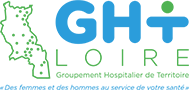 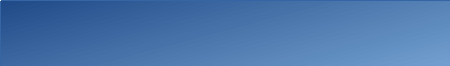 Exemple d’article RGPD pour la charte informatique de l’établissementRGPD : articles types à intégrer dans la charte informatiqueRédigé Par:Date de publication: 05/09/2018SommaireI .	Description du document	3II .	Pré-requis	3III .	Articles	41 )	introduction	42 )	Le délégué à protection des données	43 )	Responsabilité	54 )	Déclaration d’un incident	5Description du documentLe présent document propose des articles type à intégrer dans une charte informatique. Il a été élaboré à partir des documents suivants :« CHARTE D’UTILISATION DES MOYENS INFORMATIQUES ET DES OUTILS NUMÉRIQUES » ; ANSSI , version 1,0 06/2017 « Guide pour les employeurs et les salariés » ;CNIL, édition 2010 — https://www.cnil.fr/« Recommandations de sécurité concernant l’analyse des flux HTTPS »; ANSSI, note technique, octobre 2014 — https://www.ssi.gouv.fr/analyse-https/« Recommandations  de  sécurité  pour  la  mise  en  œuvre  d’un  système  de  journalisation »; ANSSI, note technique, décembre 2013 — https://www.ssi.gouv.fr/journalisationPré-requisUn certain nombre d’éléments devant figurer dans la charte en standard ils sont rappelés ci-dessous :Définir  les  termes  clés  du  document au travers d’un lexique.Préciser les droits et devoirs de l’utilisateur. Intégrer des éléments spécifiques pour les administrateursDéfinir clairement les sanctions encourus par les utilisateurs : Il est impératif de prévoir une échelle des sanctions disciplinaires.Définir les règles au regard des dispositifs personnelsLister les pratiques autorisées et celle qui sont interditesrappeler quelques principes essentiels : la confidentialité, la discrétion, la loyauté la vigilance. Les mesures de contrôle que l’entité peut mettre en place peuvent être étendues, pourvu qu’elles aient fait l’objet d’une information préalable des utilisateurs (via la charte) et qu’elles soient conformes au droit en vigueur. lister  les  mesures  et  les  conditions  dans  lesquelles  elles  sont mises en œuvre (conservation des données de connexion, chiffrement des données,  déchiffrement  de  flux  https,  gestion  stricte  des  accès,  contrôle  des  messageries  professionnelles,  etc.).ArticlesIntroductionEn tant [qu'organisme public/ société privé] le [nom de l’organisme] est depuis le 25 mai 2018 soumis au Règlement Général de Protection des Données (RGPD). Au travers de cette réglementation l'ensemble des  [agents/salariés] est donc impacté dans l'exercice de ses fonctions et se doit d'appliquer les préconisations définit par la Direction des systèmes d’information en matière de sécurisation des données. Il est donc de la responsabilité de chacun de se conformer à la politique générale de sécurité du système d'information et plus particulièrement aux éléments se rapportant à la sécurisation des données. Il est donc rappelé qu'en cas de manquant ou de non-respect de ces règles tout [agent/salarié] pourra faire l'objet de sanction disciplinaire.Le délégué à protection des donnéesL’[organisme] a nommé un Délégué à la Protection des Données (DPD) chargé des missions suivante :informer et de conseiller le responsable de traitement ou le sous-traitant, ainsi que les agents ;contrôler le respect du règlement et du droit national en matière de protection des données ;conseiller le département et en particulier les responsables de traitement sur la réalisation d’une analyse d'impact relative à la protection des données et d’en vérifier l’exécution ;coopérer avec l’autorité de contrôle (CNIL) et d’être le point de contact de celle-ci.Vous pouvez donc prendre contact directement avec le DPD par email : rgpd@organisme.fr ou par téléphone à 04 77 00 11 22,ResponsabilitéIl est rappelé aux [agents/salariés] qu’il est de leur de devoir de concourir à la sécurisation du système d’information et en particulier des données personnelles (DCP) que chacun peut être amené à utiliser. L’organisme s’est engagé dans une démarche de respect du règlement général de protection des données (RGPD).Les obligations à respecter en la matière sont donc les suivantes : Collecte de DCP : informer la personne sur l’usage qu’il sera fait des informations recueillies, la durée de conservation et les modalités d’exercices de ses droits,Utilisation de DCP : veiller à n’utiliser ses informations que pour l’usage initial qui a été convenu avec les personnesTransfert de DCP : si vous étiez amené à fournir des DCP à d’autres collaborateurs ou organismes. Assurez-vous que le transfert soit sécurisé et que le destinataire s’assure lui aussi de la sécurité des données.Vigilance : en cas de doutes, n’hésitez pas à avertir le DPD, votre hiérarchique ou la DSI de l’[organisme]Déclaration d’un incidentLes [agents/salariés] ont l’obligation de prévenir sans délais le DPD ou la DSI en cas d’incident constaté pouvant engager la sécurité des données à caractère personnel des individus. [Rappeler les coordonnées de ses deux entités]HistoriqueHistoriqueHistoriqueVersionDate de modificationChamp des modifications0105/09/2018Création LégitimitéLégitimitéLégitimitéLégitimitéRédigé par : Mr S. CLAUDE, DPD du GHTLe Validé par : Le : Vérifié par : Mr S. CLAUDE, DPD du GHTLe : Approuvé par :Le :